DISTRICT LEADERSHIP and LAY SERVANT ACADEMY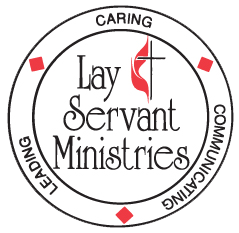 UPCOMING - 5-week class (Tuesdays, 6:30 PM – 8:30 PM)Leading Worship (Advanced class) Taught by Rev. Judy Flynn via ZoomDates: July 7, 14, 21, 28, and August 4           	This course focuses on the ministry of the lay servant who either regularly or occasionally leads a group or congregation in worship.This is a small group study.  Attendance at all five classes is required to receive credit if you are on the lay servant pathway. There is no charge for this class - you will need to purchase the text “Worshiping with United Methodists” revised version by Hoyt Hickman (ISBN-13 # 978-0687335268) on your own – it is available from Amazon in paperback and kindle format, and from Cokesbury (844) 291-7803.  (Please allow plenty of time for delivery).  Registration deadline is July 1st.  Questions regarding the course may be directed to Mary Bane at 304-692-0003 or by email to crazymcb1@gmail.com.Send the completed form to:			MonValley District UMC							309 Cleveland Avenue, Suite 100Deadline is July 1st	          				Fairmont, WV  26554 LEADING WORSHIP        5 week course: July 7 – August 4, 2020 (Judy Flynn)PLEASE PRINTName:  												Mailing address:  											City:  					____		State:  			Zip:  			Home telephone:  					E-mail:  					Local church:  					Pastor:  					 I have ordered my copy of “Worshiping with United Methodists”Type of Study (Check one only)(    )  Self-Improvement	(    )  Certified Lay Servant		(    )  Certified Lay Speaker